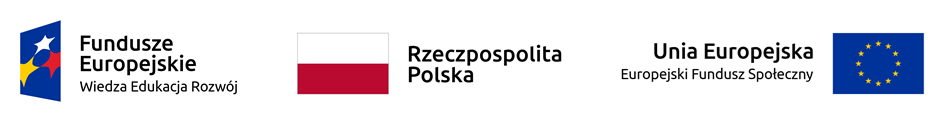 	Automatycy dla Przemysłu 4.0 – studia dualne Projekt współfinansowany przez Unię Europejską ze środków Europejskiego Funduszu Społecznego w ramach Programu Operacyjnego Wiedza Edukacja RozwójNr projektu: POWR.03.01.00-00-DU63/18-00).OGŁOSZENIE O WYBORZE NAJKORZYSTNIEJSZEJ OFERTYPolitechnika RzeszowskaDział Logistyki i Zamówień Publicznych,Al. Powstańców Warszawy 12 ,35-959 Rzeszów, woj. podkarpackie,tel. (017)017 7432175, fax (017)7432175,niniejszym informuje o wyniku postępowania na Szkolenia on-line dla studentów PRz 
w ramach projektu POWR.RE .18.003 - Automatycy dla Przemysłu 4.0.Streszczenie oceny i porównania złożonych ofertRzeszów dnia: 2020-05-27Zadanie nr: 1Wybrano ofertę:Sopocka Asocjacja Trenerska i Konsultingowa Romuald Borkowski81-743 Sopotul. 3 Maja 34Cena oferty - 599.00 złZadanie nr: 2Wybrano ofertę:Drakkar Sp. z o.o.38-460 JedliczeModerówka    307Cena oferty - 16 000.00 złZadanie nr: 3Wybrano ofertę:Drakkar Sp. z o.o.38-460 JedliczeModerówka    307Cena oferty - 6 000.00 złZadanie nr: 4Wybrano ofertę:Inprogress Sp. z o.o.30-149 Krakówul. Balicka    95Cena oferty - 16 320.00 złDrakkar Sp. z o.o.Uzasadnienie wyboru: Najkorzystniejsza oferta w kryterium cena - 100%Drakkar Sp. z o.o.Uzasadnienie wyboru: Najkorzystniejsza oferta w kryterium cena - 100%Sopocka Asocjacja Trenerska i Konsultingowa Romuald BorkowskiUzasadnienie wyboru: Najkorzystniejsza oferta w kryterium cena - 100%Inprogress Sp. z o.o. Uzasadnienie wyboru: Najkorzystniejsza oferta w kryterium cena - 100%Nr ofertyNrzadaniaNazwa (firma) i adres wykonawcyCena ofertyUwagi11Grupa MPD Sp.z o.o.Bernardyńska 11 35-069 Rzeszów1 700.00 zł21Drakkar Sp. z o.o.Moderówka 307 38-460 Jedlicze1 700.00 zł22Drakkar Sp. z o.o.Moderówka 307 38-460 Jedlicze16 000.00 zł23Drakkar Sp. z o.o.Moderówka 307 38-460 Jedlicze6 000.00 zł24Drakkar Sp. z o.o.Moderówka 307 38-460 Jedlicze60 000.00 zł31WroCode Sp. z o.o.ul. Kamienna 43/45 53-307 Wrocław1 200.00 zł41Brainstorm Group Sp. z o.o.ul. Perla 10 41-300 Dąbrowa Górnicza1 800.00 zł43Brainstorm Group Sp. z o.o.ul. Perla 10 41-300 Dąbrowa Górnicza6 400.00 zł44Brainstorm Group Sp. z o.o.ul. Perla 10 41-300 Dąbrowa Górnicza28 800.00 zł54Consulting Paweł Weilul. Górna Wilda 105/10 61-567 Poznań17 800.00 zł61Kontakt-Biuro Tłumaczeń 
mgr Alicja Winklerul. Kilińskiego 14/23 44-122 Gliwice750.00 zł71Centrum Usług Psychologicznych, Pedagogicznych 
I Logopedycznych "EGO"ul. Śródmiejska 4a 68-200 Żary2 384.00 zł81NobleProg Polska Spółka z o. o.ul. Ludwika Rydygiera 2a/22 50-249 Wrocław4 530.00 zł84NobleProg Polska Spółka z o. o.ul. Ludwika Rydygiera 2a/22 50-249 Wrocław21 660.00 zł91Sopocka Asocjacja Trenerska i Konsultingowa 
Romuald Borkowskiul. 3 Maja 34 81-743 Sopot599.00 zł104KAIZEN INSTITUTE POLAND SP.  Z O.O. SP.K.ul. Koreańska 13 52-121 Wrocław45 000.00 zł111pm2pm sp. z o.o.ul. Wielopole 18b 31-072 Kraków1 800.00 zł124TQMsoft spółka z ograniczoną odpowiedzialnością sp. k.ul. Bociana 22A 31-231 Kraków17 100.00 zł131Inprogress Sp. z o.o.ul. Balicka 95 30-149 Kraków2 000.00 zł134Inprogress Sp. z o.o.ul. Balicka 95 30-149 Kraków16 320.00 zł142"ASTOR" SP. Z O.O.ul. Smoleńsk 29 31-112 Kraków30 200.00 złOferta odrzucona ze względu na niespełnienie warunku dysponowania osobą, która przeprowadziła min. 10 szkoleń dla klientów związanych z przemysłem143"ASTOR" SP. Z O.O.ul. Smoleńsk 29 31-112 Kraków30 800.00 zł151Zespół Ekspertów Manager Pelczar Sp.j.ul. Wielopole 18b 31-072 Kraków1 280.00 zł152Zespół Ekspertów Manager Pelczar Sp.j.ul. Wielopole 18b 31-072 Kraków46 400.00 złOferta odrzucona ze względu na niespełnienie warunku dysponowania osobą, która przeprowadziła min. 10 szkoleń dla klientów związanych z przemysłem153Zespół Ekspertów Manager Pelczar Sp.j.ul. Wielopole 18b 31-072 Kraków7 200.00 zł154Zespół Ekspertów Manager Pelczar Sp.j.ul. Wielopole 18b 31-072 Kraków41 700.00 złOferta odrzucona ze względu na niespełnienie warunku dysponowania osobą,która przeprowadziła min. 5 szkoleń dla klientów związanych z przemysłem 